Erasmus+ ProgrammeKey Action 1 
– Mobility for learners and staff – 
Higher Education Student and Staff MobilityInter-institutional agreement 2014-2021
between programme countries[Minimum requirements]The institutions named below agree to cooperate for the exchange of students and/or staff in the context of the Erasmus+ programme. They commit to respect the quality requirements of the Erasmus Charter for Higher Education in all aspects related to the organisation and management of the mobility, in particular the recognition of the credits awarded to students by the partner institution.A.	Information about higher education institutionsB.	Mobility numbers per academic year[Paragraph to be added, if the agreement is signed for more than one academic year: The partners commit to amend the table below in case of changes in the mobility data by no later than the end of January in the preceding academic year.]
[*Optional: subject area code & name and study cycle are optional. Inter-institutional agreements are not compulsory for Student Mobility for Traineeships or Staff Mobility for Training. Institutions may agree to cooperate on the organisation of traineeship; in this case they should indicate the number of students that they intend to send to the partner country. Total duration in months/days of the student/staff mobility periods or average duration can be indicated if relevant.]C.	Recommended language skillsThe sending institution, following agreement with the receiving institution, is responsible for providing support to its nominated candidates so that they can have the recommended language skills at the start of the study or teaching period:
For more details on the language of instruction recommendations, see the course catalogue of each institution [Links provided on the first page].D.	Additional requirementsBusiness Academy and HPS in Valašské Meziříčí:For students: Apart from LA and Application form 3 photos and copy of ID are needed.For staff mobility: Teaching or training program application form is neededhttp://www.oavalmez.cz/erasmusen/E.	Calendar1.	Applications/information on nominated students must reach the receiving institution by:[* to be adapted in case of a trimester system]2.	The receiving institution will send its decision within 4 weeks.3.	A Transcript of Records will be issued by the receiving institution no later than four weeks after the assessment period has finished at the receiving HEI.4.	Termination of the agreement Nature and termination of the agreement The agreement is valid for the academic years indicated above and may be modified by simple letter, fax or email signed by the institutional coordinator. In the event of unilateral termination, a notice of at least one academic year should be given. F.	Information1.	Grading systems of the institutions         Business Academy and HPS in Valašské Meziříčí	1A, 1B, 2B, 2C, 2D, 3D, 3E1: 100-80% 	2:79-65%	3:64-50%         (A – Excellent  /  B – Very good / C – Good	/ D – Average / E – Sufficient)2.	VisaThe sending and receiving institutions will provide assistance, when required, in securing visas for incoming and outbound mobile participants, according to the requirements of the Erasmus Charter for Higher Education.Information and assistance can be provided by the following contact points and information sources:3.	InsuranceThe sending and receiving institutions will provide assistance in obtaining insurance for incoming and outbound mobile participants, according to the requirements of the Erasmus Charter for Higher Education.The receiving institution will inform mobile participants of cases in which insurance cover is not automatically provided. Information and assistance can be provided by the following contact points and information sources:4.	HousingThe receiving institution will guide incoming mobile participants in finding accommodation, according to the requirements of the Erasmus Charter for Higher Education.Information and assistance can be provided by the following persons and information sources:G.	SIGNATURES OF THE INSTITUTIONS (legal representatives)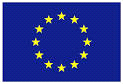 Name of the institution(and department, where relevant)Erasmus codeContact details(email, phone)Website(eg. of the course catalogue)Obchodní akademie a  VOŠ (Business Academy and Higher Professional School)CZ VALASSK01    Anna NeumanováMasarykova 101, 757 01 Valašské Meziříčíphone:+420 571 755 539,mobile: 737 627 259 anna.neumanova@seznam.czwww.oavalmez.czhttp://www.oavalmez.cz/erasmusen/FROM[Erasmus code of the sending institution]TO[Erasmus code of the receiving institution]Subject area code
* 
[ISCED]Subject area name
* 
Study cycle
1st , 2nd or 3rd]
*Number of student mobility periodsNumber of student mobility periodsFROM[Erasmus code of the sending institution]TO[Erasmus code of the receiving institution]Subject area code
* 
[ISCED]Subject area name
* 
Study cycle
1st , 2nd or 3rd]
*Student Mobility for Studies
[total number  of months of the study periods for 1 ac. year*]Student Mobility for Traineeships
*
CZ VALASSK01    1st CZ VALASSK01    481or340Computer scienceBusiness1st2 (10)2(10)FROM[Erasmus code of the sending institution]TO[Erasmus code of the receiving institution]Subject area code
* 
[ISCED]Subject area name
* 
Number of staff mobility periodsNumber of staff mobility periodsFROM[Erasmus code of the sending institution]TO[Erasmus code of the receiving institution]Subject area code
* 
[ISCED]Subject area name
* 
Staff Mobility for Teaching

[total number of  days of teaching periods or average duration *]Staff Mobility for Training
*
CZ VALASSK01481or340 Computer scienceBusiness2 x 1 week1 x 1 weekReceiving institution

[Erasmus code]Optional: Subject area Language
of instruction 1Language
of instruction 2Recommended language of instruction levelRecommended language of instruction levelReceiving institution

[Erasmus code]Optional: Subject area Language
of instruction 1Language
of instruction 2Student Mobility for Studies[Minimum recommended level: B1]Staff Mobility for Teaching[Minimum recommended level: B2]CZ VALASSK01ENENB2 EnglishB2 EnglishReceiving institution[Erasmus code]Autumn term*[month]Spring term*[month]CZ VALASSK01   May 15thNovember 15th3. Academic Calendar Receiving institution[Erasmus code]Autumn term[from - to]Spring term[from - to]CZ VALASSK01   September - JanuaryJanuary - JuneInstitution 
[Erasmus code]Contact details(email, phone)Website for informationCZ VALASSK01Anna.neumanova@seznam.czTel: +420 737 627 259http://www.oavalmez.cz/erasmus-incoming-students/Institution 
[Erasmus code]Contact details(email, phone)Website for informationCZ VALASSK01Anna.neumanova@seznam.czTel: +420 737 627 259http://www.oavalmez.cz/erasmus-incoming-students/Institution 
[Erasmus code]Contact details(email, phone)Website for informationCZ VALASSK01Anna.neumanova@seznam.czTel: +420 737 627 259http://www.oavalmez.cz/erasmus-incoming-students/Institution [Erasmus code]Name, functionDateSignatureCZ VALASSK01Mgr. Aleš KubíčekHeadmaster 